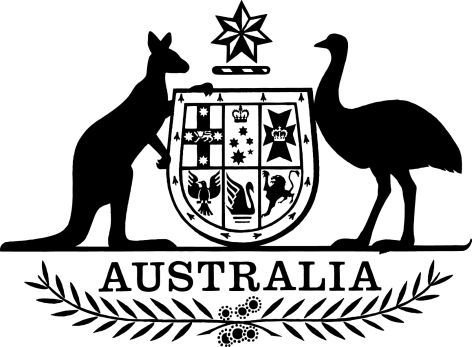 Australian Charities and Not-for-profits Commission (Consequential and Transitional) Amendment (Reporting) Regulations 2020I, General the Honourable David Hurley AC DSC (Retd), Governor-General of the Commonwealth of Australia, acting with the advice of the Federal Executive Council, make the following regulations.Dated 06 February 2020David HurleyGovernor-GeneralBy His Excellency’s CommandZed SeseljaAssistant Minister for Finance, Charities and Electoral Matters
Parliamentary Secretary to the Treasurer and Parliamentary Secretary to the Minister for FinanceContents1	Name	12	Commencement	13	Authority	14	Schedules	1Schedule 1—Amendments	2Australian Charities and Not-for-profits Commission (Consequential and Transitional) Regulation 2016	21  Name		This instrument is the Australian Charities and Not-for-profits Commission (Consequential and Transitional) Amendment (Reporting) Regulations 2020.2  Commencement	(1)	Each provision of this instrument specified in column 1 of the table commences, or is taken to have commenced, in accordance with column 2 of the table. Any other statement in column 2 has effect according to its terms.Note:	This table relates only to the provisions of this instrument as originally made. It will not be amended to deal with any later amendments of this instrument.	(2)	Any information in column 3 of the table is not part of this instrument. Information may be inserted in this column, or information in it may be edited, in any published version of this instrument.3  Authority		This instrument is made under the Australian Charities and Not-for-profits Commission (Consequential and Transitional) Act 2012.4  Schedules		Each instrument that is specified in a Schedule to this instrument is amended or repealed as set out in the applicable items in the Schedule concerned, and any other item in a Schedule to this instrument has effect according to its terms.Schedule 1—AmendmentsAustralian Charities and Not-for-profits Commission (Consequential and Transitional) Regulation 20161  At the end of regulation 5Add:	; (e)	the 2019-20 financial year;	(f)	the 2020-21 financial year;	(g)	the 2021-22 financial year;	(h)	the 2022-23 financial year;	(i)	the 2023-24 financial year.Commencement informationCommencement informationCommencement informationColumn 1Column 2Column 3ProvisionsCommencementDate/Details1.  The whole of this instrumentThe day after this instrument is registered.8 February 2020